Koop nu heerlijke champagne en wijnen en draag uw steentje bij aan onze vijf goede doelen De Zonnebloem, jubileum Avondvierdaagse Berlicum, Dier &Tuinweide Heeswijk, Zorgcentrum Berlerode en Bambanani.Doet u mee? Bestel nu.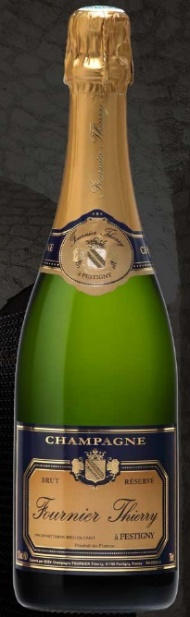 Ik bestel graag de volgende flessen: … champagneflessen Thierry Fournier Brut Réserve à € 23,00… champagneflessen Thierry Fournier Rosé à € 24,00… champagneflessen Thierry Fournier Brut Prestige Blanc de Blancs à € 26,00… champagneflessen Thierry Fournier Cuvée Brut Réserve Magnum à € 45,00… wijnflessen Francone Roero Arneis DOCG Magia (wit) à € 9,00… wijnflessen Francone Barbera d’Alba DOC Superiore (rood) à € 10,00Totaalbedrag:				………Uw naam: 				………Bedrijfsnaam (optioneel):		………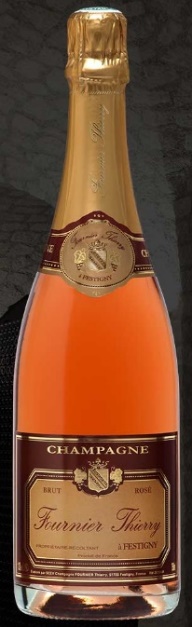 Adres: 					………Postcode: 				………Woonplaats: 				………Tel. Nr.:				………E-mail:					………Lions contactpersoon (optioneel): 	………Wilt u graag een factuur op uw bedrijfsnaam ontvangen? Ja/neeDe Lions Club Berlicum, Leij en Aa kwalificeert als ondernemer overeenkomstig artikel 7 van de Wet op de Omzetbelasting (1968). Genoemde prijzen zijn inclusief BTW.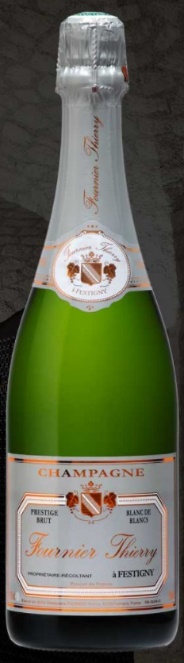 U ontvangt van ons een factuur per e-mail. Maak het verschuldigde totaalbedrag uiterlijk 16 november over op NL77RBRB0917808282 t.n.v. Lions Club Berlicum, Leij en Aa onder vermelding van het factuurnummer.De champagne zal bij u voor de feestdagen worden thuis bezorgd.Mail het ingevulde bestelformulier naar champagnelionsberlicum@gmail.com Dank namens De Zonnebloem, jubileum Avondvierdaagse Berlicum, Dier &Tuinweide Heeswijk, Zorgcentrum Berlerode en Bambanani en Lions Club Berlicum, Leij en Aa en alvast fijne, bruisende feestdagen!